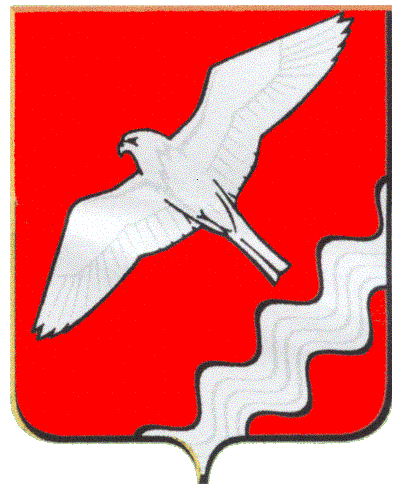 АДМИНИСТРАЦИЯ МУНИЦИПАЛЬНОГО ОБРАЗОВАНИЯ КРАСНОУФИМСКИЙ ОКРУГПОСТАНОВЛЕНИЕот 26.05.2021 № 376г. Красноуфимск.В соответствии с Федеральным законом от 06.10.2003 № 131-ФЗ «Об общих принципах организации местного самоуправления в Российской Федерации», Федеральным законом от 26.07.2006 № 135-ФЗ «О защите конкуренции», Федеральным законом от 12.01.1996 № 8-ФЗ «О погребении и похоронном деле»,  руководствуясь статьей 26,31 Устава МО Красноуфимский округ П О С Т А Н О В Л Я Ю:1. Возложить функции специализированной службы по вопросам похоронного дела на территории Муниципального образования Красноуфимский округ на МУП "Энергосервис" МО Красноуфимский район (ИНН 6619009120). 2. Утвердить Положение о порядке деятельности специализированной службы по вопросам похоронного дела на территории на территории Муниципального образования Красноуфимский округ (Прилагается).3. МУП "Энергосервис" МО Красноуфимский район подготовить соответствующие изменения в Устав предприятия и направить на утверждение в Комитет по управлению имуществом МО Красноуфимский округ. 4. Настоящее Постановление опубликовать в газете «Вперед» и разместить на сайте Муниципального образования Красноуфимский округ.5. Контроль за исполнением настоящего постановления возложить на заместителя главы Администрации Муниципального образования Красноуфимский округ по строительству и ЖКХ Д.А. Петухова.Глава Муниципального образованияКрасноуфимский округ                                                                           О.В. Ряписов Приложение 1к постановлению Администрации МО Красноуфимский округот «26» мая 2021 года № 376ПОЛОЖЕНИЕО ПОРЯДКЕ ДЕЯТЕЛЬНОСТИ СПЕЦИАЛИЗИРОВАННОЙ СЛУЖБЫПО ВОПРОСАМ ПОХОРОННОГО ДЕЛА НА ТЕРРИТОРИИ МУНИЦИПАЛЬНОГО ОБРАЗОВАНИЯ КРАСНОУФИМСКИЙ ОКРУГОБЩИЕ ПОЛОЖЕНИЯСпециализированная служба по вопросам похоронного дела на территории МО Красноуфимский округ (далее - специализированная служба) осуществляет свою деятельность в соответствии с Федеральным законом от 12.07.1996 N 8-ФЗ "О погребении и похоронном деле", Указом Президента Российской Федерации от 29.06.1996 N 1001 "О гарантиях прав граждан на предоставление услуг по погребению умерших", Постановлением Правительства Свердловской области от 14.12.2012 N 1439-ПП "Об утверждении Порядка предоставления участков земли на общественных кладбищах, расположенных на территории Свердловской области, для создания семейных (родовых) захоронений" и настоящим Положением.2. ДЕЯТЕЛЬНОСТЬ СПЕЦИАЛИЗИРОВАННОЙ СЛУЖБЫ2.1. Специализированная служба организует оказание на безвозмездной основе услуг по погребению, гарантированных ст. 9 Федерального закона от 12.01.1996 N 8-ФЗ "О погребении и похоронном деле", по первому требованию супруга, близких родственников, иных родственников, законного представителя умершего или иного лица, взявшего на себя обязанность осуществить погребение умершего.2.2. Перечень гарантированных услуг по погребению включает в себя:- оформление документов, необходимых для погребения;- изготовление и доставку гроба и иных предметов, необходимых для погребения;- перевозку тела (останков умершего) на кладбище (в крематорий);- погребение (кремацию с последующей выдачей урны с прахом).Стоимость гарантированных услуг по погребению устанавливается постановлением Администрации МО Красноуфимский округ в соответствии с нормативно-правовыми актами Свердловской области.2.3. При отсутствии супруга, близких родственников, иных родственников либо законного представителя умершего или при невозможности осуществить ими погребение, а также при отсутствии иных лиц, взявших на себя обязанность осуществить погребение, в том числе погребение умершего на дому, на улице или в ином месте, после установления органами внутренних дел его личности организуется специализированной службой в течение трех суток с момента установления причины смерти, если иное не предусмотрено законодательством Российской Федерации.2.4. Погребение умерших, личность которых не установлена органами внутренних дел в определенные законодательством Российской Федерации сроки, осуществляется специализированной службой с согласия указанных органов путем предания земле на определенных для таких случаев участках общественных кладбищ Муниципального образования Красноуфимский округ.2.5. Услуги, оказываемые специализированной службой при погребении умерших, указанных в п.п. 2.3, 2.4 настоящего Положения, включают в себя:- оформление документов, необходимых для погребения;- облачение тела;- предоставление гроба;- перевозку умершего на кладбище (в крематорий);- погребение (копку могилы и захоронение).2.6. Специализированная служба предоставляет услуги по погребению сверх гарантированного перечня за счет средств лиц, взявших на себя обязанность осуществить погребение умершего.2.7. Специализированная служба получает возмещения стоимости услуг, предоставляемых специализированной службой, от Пенсионного фонда РФ и Фонда социального страхования в установленных законом случаях.2.8. Отказ специализированной службы в оказании ритуальных услуг в связи с отсутствием у нее необходимых средств или по другим основаниям недопустим.2.9. Деятельность специализированной службы должна обеспечивать режим природопользования, соблюдения санитарно-гигиенических требований, предъявляемых к погребению умерших.Об утверждении Положения о порядке деятельности специализированной службы по вопросам похоронного дела в муниципальном образовании Красноуфимский округ 